PNB-R Consultant SpecificationsGeneral DescriptionProvide and install new phone complying with the highest industry standards for quality and manufacturing.The phone shall be A17.1 ASME and CSA B44 code compliant.The phone shall be FCC registered and CSA listed.The phone shall be ADA compliant.The phone shall provide two-way communication between the elevator car and a location on or offsite to authorized personnel.Telephone RequirementsThe phone shall be the PNB-R telephone as provided by Janus.  The phone shall provide phone line monitoring.The phone shall have an onboard relay.Telephone PerformanceThe phone shall have the ability to call up to four numbers.The phone shall have a programmable voice chip and the ability to be bilingual.The phone shall have an onboard keypad for programming.The phone shall have outputs for an LED visual reference of phones function.Electrical PerformanceThe phone shall be line powered 48 to 50vdc.The phone when used with optional features shall have a 110vac to 24vac transformer.The phone shall respond to and send DTMF tones.The phone shall have an operating temperature between -40 to 185° F.The phone shall have a frequency response of 550 to 3400Hz, +/- 3db.WarrantyThe phone shall be warranted for a period of two years from the date of purchase.  The model number is PNB-R and shall be supplied by Janus.6.0 Manufacturer           6.1 The manufacturer shall be:                 Janus Elevator Products                 N56 W24720 North Corporate Circle Sussex, WI 53089                 800-527-9156                 www.januselevator.com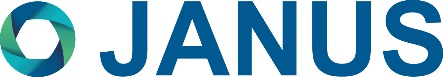 